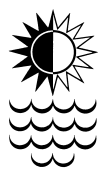 ASCS 46  (3-5 February 2025, Australian National University, Canberra ACT)Call for Papers
The Organising Committee is pleased to release the Call for Papers for the ASCS 46th Annual Meeting and Conference. This event will be hosted at the Australian National University. Further details about the conference, including the start and finish times of the program will be placed on the ASCS Website.Attached are the forms for submitting an individual abstract or a panel proposal (of three thematically linked papers). The deadline for submission of abstracts is 23 August 2024. All completed forms should be emailed to ascs46abstracts@gmail.com. All abstracts (individual and panels) must be submitted in microsoft word. Please do not submit a PDF.An online abstract writing workshop is planned for 1.30pm on 9 August 2024 and is open to all members. There will be an option to bring your draft abstract to the workshop.Sincerely, The ASCS Executive and the ASCS 46 Organising Committee/ConvenersAbstract Submission ProcessAbstracts should address ‘The Aim of the Society’, namely ‘the advancement of the study of ancient Greece and Rome and related fields’ (which has traditionally been taken to include Egyptology, Early Christianity, Late Antiquity, Byzantine Studies, Archaeology, Art History, Museums & History of Collections, Reception Studies.)Abstracts should be no more than 250 words. They should be for papers of 18-20 minutes in length. Each abstract should include a bibliography of between one and five items that you deem most relevant to your argument. ASCS Assessment ProcessAn email confirmation of receipt will be sent. If you do not receive one, please contact ascsvicepresidents@gmail.com. Abstracts will be reviewed by a committee appointed by the ASCS Executive. You will be contacted by the convener of the committee as to whether your paper is accepted (sometimes with the option to amend the abstract in the light of the committee’s comments), whether there is need for revision before the paper can be programmed, or whether the proposal cannot be programmed. A guide to what makes a good abstract can be found here: The abstract assessment process is scheduled to be completed by later September 2024. It is expected that a delegate will deliver only one paper. Chairing a thematic panel does not count as delivering a paper.Enquiries regarding the abstract proposal process may be sent to ascsvicepresidents@gmail.com. One of the Vice Presidents (Kathryn Welch or Sarah Lawrence) will reply to your enquiry.Conference Information Currently AvailableResidents of Australia or New Zealand must be members of the Society in good standing in order to present papers at the conference. Membership is not required at the time of submitting an abstract, nor for presenters who do not reside in Australasia.You can join ASCS or renew your membership here.Enquiries about the conference should be addressed to the conveners at ascs46@anu.edu.au. There will be an afternoon of HDR activities on Sunday 2 February followed by a welcome reception for all delegates that evening. The conference proper will begin at 9am Monday 3 February and finish by 4pm on Wednesday 5 February.The Conference Keynote Lecture will be delivered by Professor James Ker (UPenn).The Trendall lecture will be delivered by Associate Professor Caitie Barrett (Cornell).The conference dinner will be held on Monday 3rd February at 7pm at Verity Lane Market.The conference will include HDR workshops and a social function (tbc).